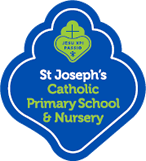 Year 1Year 2End of Key Stage ExpectationsChronological Understanding-Can I put up to three objects in chronological order (recent history)? -Can I use words and phrases like: old, new and a long time ago? -Can I tell others about things that happened when they were little? -Can I recognise that a story that is read to them may have happened a long time ago? -Can I understand that some objects belonged to the past?  -Can I retell a familiar story set in the past?  -Can I explain how they have changed since they were born?Can I use words and phrases like: before I was born, when I was younger? Can I use phrases and words like: ‘before’, ‘after’, ‘past’, ‘present’, ‘then’ and ‘now’ in my historical learning?  Can I use the words past and present correctly?Can I use a range of appropriate words and phrases to describe the past?Can I sequence a set of events in chronological order and give reasons for their order?Pupils should be taught about: changes within living memory ± where appropriate, these should be used to reveal aspects of change in national life events beyond living memory that are significant nationally or globally [for example, the Great Fire of London, the first aeroplane flight or events commemorated through festivals or anniversaries].The  lives of significant individuals in the past who have contributed to national and international achievements, some should be used to compare aspects of life in different  periods [for example, Elizabeth I and Queen Victoria, Christopher Columbus and Neil Armstrong, William Caxton and Tim Berners Lee, Pieter Bruegel the Elder and LS Lowry, Rosa Parks and Emily Davison, Mary Seacole and/or Florence Nightingale and Edith Cave].Significant historical events, people and places in their own locality.Knowledge and  InterpretationCan I appreciate that some famous people have helped our lives be better today?  Can I begin to identify the main differences between old and new objects?Can I understand that we have a queen who rules us and that Britain has had a king or queen for many years? Can I recount the life of someone famous from Britain who lived in the past giving attention to what they did earlier and what they did later?  Can  I recognise that we celebrate certain events, because of what happened many years ago.Can I explain how my local area was different in the past? Can I recount some interesting facts from an historical event, such as where the fire of London started? Can I explain why Britain has a special history by naming some famous events and some famous people? Can I explain why someone in the past acted in the way they did?Historical EnquiryCan I spot old and new things in a picture?  Can I answer questions using an artefact/photograph provided?  Can I give a plausible explanation about what an object was used for in the past?  Can I find out more about a famous person from the past and carry out some research on him or her?Can I answer questions using a range of artefacts/photographs provided?  Can I answer questions by using a specific source, such as an information book?  Can I research the life of a famous Briton from the past using different resources to help them?  Can I research about a famous event that happens in Britain and why it has been happening for some time?Can I research the life of someone who used to live in their area using the Internet and other sources to find out about them?